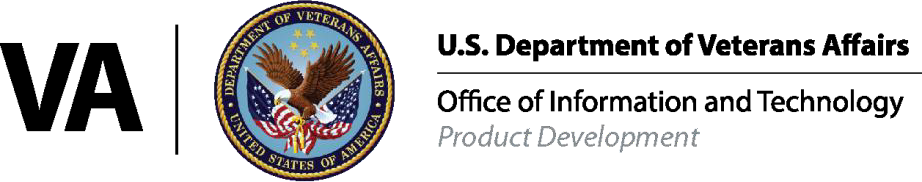 Health Administration Product Enhancements (HAPE Electronic Data Interchange (EDI)Medical Care Collection Fund (MCCF) EnhancementsPharmacy National Council for Prescription Drug Programs (NCPDP) Continuous Maintenance StandardsConsolidated Mail Outpatient Pharmacy (CMOP)RELEASE NOTES/INSTALLATION GUIDEPSX*2.0*77January 2016Table of Contents(This page included for two-sided copying.)IntroductionThis patch has enhancements that extend the capabilities of the Veterans Health Information Systems and Technology Architecture (VistA) electronic pharmacy    (ePharmacy)   billing   system.	Below   is   a   list   of all   the    applications    involved    in    this project along with their patch number:APPLICATION/VERSION	PATCHOUTPATIENT    PHARMACY    (OP)   V.   7.0	PSO*7*427INTEGRATED    BILLING    (IB)   V.   2.0	IB*2*534 ELECTRONIC CLAIMS MANAGEMENT ENGINE  (ECME) V. 1.0 BPS*1*19 CONSOLIDATED MAIL OUTPATIENT PHARMACY (CMOP) V. 2.0 PSX*2*77   PHARMACY    DATA    MANAGEMENT (PDM)   V.    1.0	 PSS*1*188Patches PSX*2*77 and PSS*1*188 are being released as stand-alone patches, while the other three patches (PSO*7*427, IB*2*534, BPS*1*19) are being   released    in    the    Kernel    Installation and Distribution System (KIDS)multi-build    distribution    BPS    PSO    IB   BUNDLE 6.0.	The       two stand-alone patches and multi-build distribution can   be installed  in  any  order  and   do   not need to installed at the same time.Documentation RetrievalUpdated documentation describing the new functionality introduced by this patch is available.The preferred method is to FTP the files from ftp:// REDACTED/.	This transmits the files from the first available   FTP   server.	Sites   may   also    elect    to retrieve software directly from a  specific server as follows:REDACTEDDocumentation can also be found on the VA Software Documentation Library at: http://www4.va.gov/vdl/Title	File   Name	FTP ModeRelease   Notes/Installation   Guide	PSX_2_P77_RN.PDF	Binary                                      User   Manual	PSX_2_UM_R0116.PDF	BinaryTechnical   Manual	PSX_2_TM_R0116.PDF	Binary(This page included for two-sided copying.)Patch Description and Installation InstructionsPatch Description=============================================================================Run    Date:    DEC   22,   2015	Designation:   PSX*2*77	TEST v3Package   :   CMOP	Priority	: MANDATORYVersion   :   2	Status	: UNDER DEVELOPMENT=============================================================================Associated   patches:   (v)PSX*2*41	<<= must be installed BEFORE `PSX*2*77' (v)PSX*2*48	<<= must be installed BEFORE `PSX*2*77'Subject:	EPHARMACY NCPDP CONTINUOUS MAINTENANCE STANDARDSCategory:	ROUTINEENHANCEMENTDescription:===========This patch has enhancements that extend the capabilities of the Veterans Health Information Systems and Technology Architecture (VistA) electronic pharmacy    (ePharmacy)   billing   system.	Below   is   a   list   of all   the    applications    involved    in    this project along with their patch number:APPLICATION/VERSION	PATCHOUTPATIENT    PHARMACY    (OP)   V.   7.0	PSO*7*427INTEGRATED    BILLING    (IB)   V.   2.0	IB*2*534 ELECTRONIC CLAIMS MANAGEMENT ENGINE (ECME) V. 1.0 BPS*1*19 CONSOLIDATED MAIL OUTPATIENT PHARMACY (CMOP) V. 2.0 PSX*2*77   PHARMACY    DATA    MANAGEMENT (PDM)   V.    1.0	 PSS*1*188Patches PSX*2*77 and PSS*1*188 are being released as stand-alone patches, while the other three patches (PSO*7*427, IB*2*534, BPS*1*19) are being   released    in    the    Kernel    Installation and Distribution System (KIDS)multi-build    distribution    BPS    PSO    IB   BUNDLE 6.0.	The        two stand-alone patches and multi-build distribution can   be installed  in  any  order  and   do   not need to installed at the same time.This specific patch contains the following functionality:The 'ePharmacy - CMOP Not Transmitted Rx List' Mailman  bulletin  was   modified   to   ensure the body  text  accurately  reflects  the reason the CMOP prescriptions cannot be transmitted.	Each     prescription     listed in the body text indicates the  number  of times   an   Rx   was   not   transmitted   to   CMOP and the date of the first unsuccessful transmission   to   CMOP.	In addition, the  subject  was  modified  to  include   the site name.The  'CMOP   Not   Dispensed   Rx   List'   mailman bulletin was modified to include the  standard symbols denoting additional information used    by   Outpatient   pharmacy.	Prescription   numbers   with    a corresponding ePharmacy claim shall be marked   with   'e'.	Prescription numberswith a first party copay shall be marked with '$'.Patch   Components================Files & Fields Associated:File   Name   (#)	New/Modified/Sub-file   Name   (#)	Field    Name    (Number)	DeletedN/AForms Associated:New/Modified/Form   Name	File   Name   (Number)	Deleted N/AMail Groups Associated:New/Modified/Mail   Group   Name	DeletedN/AOptions Associated:New/Modified/Option   Name	Type	DeletedN/AProtocols Associated:New/Modified/Protocol   Name	DeletedN/ASecurity Keys Associated:New/Modified/Security   Key   Name	DeletedN/ATemplates:New/Modified/Template   Name	Type	File    Name   (Number)	DeletedN/AAdditional Information: N/ANew Service Requests (NSRs)20130514 - NCPDP Continuous Maintenance Standards (Phase 2, Iteration 2)Patient    Safety    Issues (PSIs) N/ARemedy Ticket(s) & OverviewN/ATest Sites:VA Heartland West (Integrated)-Station 589Central Arkansas Veterans Healthcare System (Little Rock, AR)-Station 598 Birmingham VA Medical Center (Birmingham, AL)-Station 521Hunter Holmes McGuire VA Medical Center (Richmond, VA)-Station 652 James H. Quillen  VA Medical  Center  (Mountain  Home, TN)-Station 621 Lexington  VA  Medical Center (Lexington, KY)-Station 596Documentation Retrieval InstructionsUpdated documentation describing the new functionality introduced by this patch is available.REDACTEDDocumentation can also be found on the VA Software Documentation Library at: http://www4.va.gov/vdl/Title	File   Name	FTP ModeRelease   Notes/Installation   Guide	PSX_2_P77_RN.PDF	Binary                                      User   Manual	PSX_2_UM_R0116.PDF	BinaryTechnical   Manual	PSX_2_TM_R0116.PDF	BinaryPre/Post Installation OverviewN/AInstallation InstructionsThis patch may be installed with users on the system.	 Installation    should    take    less     than     5 minutes.Notes: 1. You may queue this installation for a later time.2. DO NOT install patch PSX*2*77 when prescriptions are being    transmitted   to   CMOP.	Wait for the CMOP transmission  to  finish   or   complete the installation before the transmission starts.No options need to be disabled.Installation InstructionsChoose the PackMan message containing this patch.Choose the INSTALL/CHECK MESSAGE PackMan option.From the Kernel Installation and Distribution System Menu,    select    the   Installation   Menu.	From    this    menu,    you    may    elect    to    use the   following   options.	When   prompted   for   the   INSTALL    NAME, enter PSX*2.0*77.Backup a Transport Global - This option will create   a   backup   message    of    any routines    exported    with   this   patch.	It will not backup any other  changes such as DD's or templates.Compare Transport Global to Current System - This    option    will    allow     you     to     view all   changes    that    will    be    made    when this    patch   is   installed.	It   compares   all   components   of   this patch  (routines,  DD's,   templates, etc.).Verify Checksums in Transport Global - This option will allow you to ensure the integrity    of    the    routines     that     are in the transport global.From the Installation Menu, select the Install Package(s) option. When prompted for the INSTALL NAME, enter PSX*2.0*77.When prompted "Want KIDS to INHIBIT LOGONs during the install? NO//" respond NO.When prompted "Want to DISABLE Scheduled Options, Menu Options, and Protocols? NO//" respond NO.If    prompted    "Delay   Install   (Minutes):	(0 - 60): 0//" respond 0.Post-Installation InstructionsN/ARoutine InformationThe second line of each of these routines now looks like:;;2.0;CMOP;**[Patch List]**;11 Apr 97;Build 3The checksums below are new checksums, and can be checked with CHECK1^XTSUMBLD.Routine Name: PSXBPSMSBefore:   B11444984	After: B21102458	**48,77**  Routine Name: PSXMSGSBefore:   B24952454	After:   B29772543	**1,2,4,24,23,27,30,41,77**Routine list of preceding patches: 41, 48EnhancementsTechnical ModificationsCMOP Not Transmitted Rx List BulletinThe 'ePharmacy - CMOP Not Transmitted Rx List' Mailman bulletin was modified to ensure the body text accurately reflects the reason the CMOP prescriptions cannot be transmitted. Each prescription listed in the body text indicates the number of times an Rx was not transmitted to CMOP and the date of the first unsuccessful transmission to CMOP. In addition, the subject was modified to include the site name.CMOP Not Dispensed Rx List BulletinThe 'CMOP Not Dispensed Rx List' mailman bulletin was modified to include the standard symbols denoting additional information used by Outpatient pharmacy. Prescription numbers with a corresponding ePharmacy claim shall be marked with 'e'. Prescription numbers with a first party copay shall be marked with '$'.Issue ResolutionsNew Service Requests (NSRs)This patch addresses the following New Service Request (NSR):20130514 - NCPDP Continuous Maintenance Standards (Phase 2, Iteration 2Remedy TicketsThere are no Remedy Tickets associated with this patch.